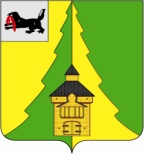 Российская ФедерацияИркутская область	 Нижнеилимский муниципальный районАДМИНИСТРАЦИЯПОСТАНОВЛЕНИЕОт «_28__» __04__ 2023 г. № 355__г. Железногорск-Илимский«О внесении изменений в Постановлениеадминистрации Нижнеилимского муниципального района от 29.12.2015 № 1396 «Об утверждении реестра муниципальных маршрутов регулярных перевозок пассажиров и багажа автомобильным транспортом в границах двух и более поселений Нижнеилимского муниципального района»В соответствии с Федеральным законом от 13.07.2015 № 220-ФЗ          «Об организации регулярных перевозок пассажиров и багажа автомобильным транспортом и городским наземным электрическим транспортом в Российской Федерации и о внесении изменений в отдельные законодательные акты Российской Федерации», Законом Иркутской области от 28.12.2015 № 145-ОЗ «Об отдельных вопросах организации регулярных перевозок пассажиров и багажа автомобильным транспортом и городским наземным электрическим транспортом в Иркутской области», Федеральным законом от 06.10.2003 № 131-ФЗ «Об общих принципах организации местного самоуправления в Российской Федерации», Положением об организации транспортного обслуживания населения автомобильным транспортом в границах двух и более поселений Нижнеилимского муниципального района, утвержденным постановлением администрации Нижнеилимского муниципального района от 27.04.2018 № 347, Уставом МО «Нижнеилимский район», администрация Нижнеилимского муниципального районаПОСТАНОВЛЯЕТ:Внести следующие изменения в постановление администрации Нижнеилимского муниципального района от 29.12.2015 № 1396                 «Об утверждении реестра муниципальных маршрутов регулярных перевозок пассажиров и багажа автомобильным транспортом в границах  двух и более поселений Нижнеилимского муниципального района»:Приложение к вышеуказанному постановлению читать в редакции приложения к настоящему постановлению.Признать утратившим силу постановление администрации Нижнеилимского муниципального района от 20.12.2021 № 1165 «О внесении изменений в Постановление администрации Нижнеилимского муниципального района от 29.12.2015 № 1396 «Об утверждении реестра муниципальных маршрутов регулярных перевозок пассажиров и багажа автомобильным транспортом в границах двух и более поселений Нижнеилимского муниципального района». Признать утратившим силу постановление администрации Нижнеилимского муниципального района от 04.02.2022 № 114 «О внесении изменений в Постановление администрации Нижнеилимского муниципального района от 29.12.2015 № 1396 «Об утверждении реестра муниципальных маршрутов регулярных перевозок пассажиров и багажа автомобильным транспортом в границах двух и более поселений Нижнеилимского муниципального района».Признать утратившим силу постановление администрации Нижнеилимского муниципального района от 06.06.2022 № 500 «О внесении изменений в Постановление администрации Нижнеилимского муниципального района от 29.12.2015 № 1396 «Об утверждении реестра муниципальных маршрутов регулярных перевозок пассажиров и багажа автомобильным транспортом в границах двух и более поселений Нижнеилимского муниципального района».Опубликовать данное постановление в периодическом печатном издании «Вестник Думы и администрации Нижнеилимского муниципального района» и разместить на официальном сайте муниципального образования «Нижнеилимский район».Контроль за исполнением настоящего постановления возложить на заместителя мэра по жилищной политике, градостроительству, энергетике, транспорту и связи В.В. Цвейгарта.Мэр района                                                                     М.С. РомановРассылка: в дело – 2; отдел ЖКХ, Т и С – 1.О.П. Осипова31611Лист согласованияСОГЛАСОВАНО:10. Заместитель мэра района по экономической политике и цифровому развитию ________________________________________________________________________________________________________________________________________________________________9. Заместитель мэра района по жилищной политике, градостроительству, энергетике, транспорту и связи ____________________________________________________________       __________________________________________________________________________________________________________________________________________________________8. Заместитель мэра района по социальной политике__________________________________________________________________________________________________________________________________________________7.  Юридический  отдел __________________________________________________________________________________________________________________________________________________________________________________________________________________6.  Финансовое управление____________________________________________________________________________________________________________________________________________________________________________________________________________________________________________________________________________________________5. Отдел социально-экономического развития _______________________________________________________________________________________________________________________________________________________________________________________________4. Отдел  организационной  работы и социальной  политики _______________________________________________________________________________________________________________________________________________________________________________________________________________________________________3. Руководители заинтересованных органов и должностные лица ________________________________________________________________________________________________________________________________________________________________________________________________________________________________________________________________________________________________________________________________________2. Руководители отдела, департамента, сектора, управления, подготовившего проект документа___________________________________________________________________________________________________________________________________________________________________________________________________________________________________________________________________________________________________________1. _Подготовил исполнитель (Ф.И.О., подпись, дата) ________________________________________________________________________________________________________________________________________________________________________________________________________________________________________________________________________Приложение к постановлению администрации Нижнеилимского муниципального района от «___» __________ 2023 г. № ______Реестр муниципальных маршрутов регулярных перевозок пассажиров и багажа автомобильным транспортом в границах  двух и более поселений Нижнеилимского муниципального района(далее – маршрут)Глава I. Регистрационный номер маршрута в реестре. Порядковый номер маршрута. Наименование маршрута.Глава II. Наименования промежуточных остановочных пунктов по маршрутам или наименования поселений, в границах которых расположены промежуточные остановочные пункты.Глава III.Наименования улиц, автомобильных дорог, по которым предполагается движение транспортных средств между остановочными пунктами по маршруту регулярных перевозок.Глава IV.Протяженность маршрута регулярных перевозок.Глава V.Порядок посадки и высадки пассажиров.Вид регулярных перевозок.Глава VI.Характеристики транспортных средств, предусмотренные решением об установлении или изменении маршрута: виды транспортных средств, классы транспортных средств, предусмотренные решением об установлении маршрута, максимальное количество транспортных средств каждого класса, которое допускается использовать для перевозок по маршруту регулярных перевозок.Глава VII.Характеристики транспортных средств, предусмотренные муниципальным контрактом или заявкой на участие в открытом конкурсе, поданной участником открытого конкурса, которому выдается свидетельство об осуществлении перевозок по маршруту регулярных перевозок):экологические характеристики транспортных средств,характеристики транспортных средств, влияющие на качество перевозок.Глава VIII.Дата начала осуществления регулярных перевозок.Наименование, место нахождения (для юридического лица), фамилия, имя и, если имеется, отчество, место жительства (для индивидуального предпринимателя), идентификационный номер налогоплательщика, который осуществляет перевозки по маршруту регулярных перевозок.Регистрационный № маршрута в реестреПорядковый номер маршрутаНаименование маршрута1исключёнисключён2исключёнисключён3исключёнисключён4исключёнисключён5исключёнисключён6исключёнисключён720«Железногорск-Илимский – Суворовский»820 А«Суворовский  –  Железногорск-Илимский»922«Железногорск-Илимский –  Хребтовая»1022 А«Хребтовая  –  Железногорск-Илимский»1119«Железногорск-Илимский –  Семигорск»1219 А«Семигорск  –  Железногорск-Илимский»13исключёнисключён14исключёнисключён15исключёнисключён16исключёнисключён17исключёнисключён18исключёнисключён19исключёнисключён20исключёнисключён21исключёнисключён22исключёнисключён2315«Новая Игирма – Железногорск-Илимский»2415 А«Железногорск-Илимский – Новая Игирма»2516«садоводческий маршрут 
«Железногорск-Илимский – СОК «Илимский садовод» – Железногорск-Илимский»26исключёнисключён27исключёнисключён2824«Железногорск-Илимский – Березняки»2924 А«Березняки – Игирма – Железногорск-Илимский»30исключёнисключён31исключёнисключён32исключёнисключён33исключёнисключён3410«Янгель – Радищев – Рудногорск – Новоилимск – Янгель»35исключёнисключён3613«Янгель – Рудногорск – Янгель»37исключёнисключён38исключёнисключён3925«Железногорск-Илимский  – Коршуновский»Регистрационный № маршрута в реестреПорядковый номер маршрутаНаименования промежуточных остановочных пунктов по маршрутам или наименования поселений, в границах которых расположены промежуточные остановочные пункты720в г. Железногорск-Илимский:«торговый центр» (начальный ост. пункт),«магазин 21»,«школа № 2»,«магазин «Десятка»,«СМП»,в п. Шестаково: «п. Шестаково»,в п. Суворовский: «п. Суворовский» (конечный ост. пункт).820 Ав п. Суворовский:«п. Суворовский» (начальный ост. пункт),в п. Шестаково: «п. Шестаково»,в г. Железногорск-Илимский:«СМП»,«магазин «Десятка»,«хлебозавод»,«общежитие № 6»,«дамба»,«банк»,«торговый центр» (конечный ост. пункт).922в г. Железногорск-Илимский:«торговый центр» (начальный ост. пункт),«магазин 21»,«школа № 2»,«хлебозавод»,«ж.д. больница»,в п. Хребтовая:остановочные пункты по маршруту в п. Хребтовая (конечный ост. пункт).1022 Ав п. Хребтовая:остановочные пункты по маршруту в п. Хребтовая (начальный ост. пункт),в г. Железногорск-Илимский:«ж.д. больница»,«общежитие № 6»,«дамба»,«банк»,«торговый центр» (конечный ост. пункт).1119в г. Железногорск-Илимский:«торговый центр» (начальный ост. пункт),«магазин 21»,«школа № 2»,«хлебозавод»,«ж.д. больница», в п. Семигорск: «п. Семигорск» (конечный ост. пункт).1219 Ав п. Семигорск: «п. Семигорск» » (начальный ост. пункт),в г. Железногорск-Илимский:«ж.д. больница»,«общежитие № 6»,«дамба»,«банк»,«торговый центр» (конечный ост. пункт).2315В пгт. Новая Игирма:«микрорайон «Химки» (начальный ост. пункт),«магазин «Эдельвейс»,«микрорайон «Киевский»,в г. Железногорск-Илимский:«ж.д. больница»,«общежитие № 6»,«дамба»,«банк»,«торговый центр»,«магазин 21»,«школа № 2»,«ж.д. вокзал» (конечный ост. пункт).2415 Ав г. Железногорск-Илимский:«торговый центр» (начальный ост. пункт),«банк»,«дамба»,«общежитие № 6»,«ж.д. больница»,в пгт. Новая Игирма:«микрорайон «Киевский»,«магазин «Эдельвейс»,«микрорайон «Химки» (конечный ост. пункт).2516в г. Железногорск-Илимский:«Торговый центр» (начальный ост. пункт),«Магазин 21»,«Школа № 2»,«Магазин «Десятка»,«СМП»,в СОК «Илимский садовод»:«СОК «Илимский садовод»,в г. Железногорск-Илимский:«СМП»,«Магазин «Десятка»,«Школа № 2»,«Магазин 21»,«Торговый центр» (конечный ост. пункт).2824в г. Железногорск-Илимский:«торговый центр» (начальный ост. пункт),«магазин 21»,«школа № 2»,«хлебозавод», «ж.д. больница»,в п. Березняки: «п. Березняки» (конечный ост. пункт).2924 Ав п. Березняки: «п. Березняки» (начальный ост. пункт),в п. Игирма: «п. Игирма»,в г. Железногорск-Илимский:«ж.д. больница»,«общежитие № 6»,«дамба»,«банк»,«торговый центр»,«магазин 21»,«школа № 2»,«ж.д. вокзал» (конечный ост. пункт).3410В п. Янгель: 1)	«город», (начальный ост. пункт),в п. Рудногорск: 2)	«ж.д. вокзал» в п. Радищев:3)	«п. Радищев»,в п. Рудногорск:4)	 «ж.д. вокзал»,в п. Новоилимск: 5)	«администрация п. Новоилимск»,в п. Рудногорск: 6) «ж.д. вокзал»,в п. Радищев:7)	«п. Радищев»,в п. Рудногорск: 8)	«ж.д. вокзал» (начальный ост. пункт),в п. Радищев:9)	«п. Радищев»,в п. Рудногорск:10)	 «ж.д. вокзал»,в п. Новоилимск: 11)	«администрация п. Новоилимск»,в п. Рудногорск: 12) «ж.д. вокзал»,в п. Радищев:13)	«п. Радищев»,в п. Рудногорск: 14) «ж.д. вокзал»,в п. Янгель: 15)	«город» (конечный остановочный пункт).3613В п. Янгель:1)	 «город» (начальный ост. пункт),В п. Рудногорск: 2)	« «ж.д. вокзал», в п. Янгель:3)	«город» (конечный ост. пункт);В п. Янгель:4)	 «город» (начальный ост. пункт),В п. Рудногорск: 5)	« «ж.д. вокзал», в п. Янгель:6)	«город» (конечный ост. пункт).3925в г. Железногорск-Илимский:«торговый центр» (начальный ост. пункт),«магазин 21»,«школа № 2»,«магазин «Десятка»,«СМП»,в п. Коршуновский: «п. Коршуновский»,в г. Железногорск-Илимский:«СМП»,«магазин «Десятка»,«школа № 2»,«магазин 21»,«торговый центр»,«банк»,«дамба»,«общежитие № 6» (конечный ост. пункт).Регистрационный № Порядковый № маршрутаНаименования улиц, автомобильных дорог, по которым предполагается движение транспортных средств между остановочными пунктами по маршруту регулярных перевозок.720Автомобильные дороги общего пользования местного значения муниципального образования «Железногорск-Илимское городское поселение»: ул. Строителей, ул. Иващенко,автомобильные дороги общего пользования регионального значения Иркутской области: Железногорск-Илимский – Суворовский,автомобильные дороги общего пользования местного значения муниципального образования «Шестаковское городское поселение»:  п. Шестаково: ул. Ленина, ул. Набережная; п. Суворовский: ул. Проезжая, ул. Мира.820 ААвтомобильные дороги общего пользования местного значения муниципального образования «Шестаковское городское поселение»:  п. Суворовский: ул. Мира, ул. Проезжая, п. Шестаково: ул. Набережная, ул. Ленина,автомобильные дороги общего пользования регионального значения Иркутской области: Железногорск-Илимский – Суворовский,автомобильные дороги общего пользования местного значения муниципального образования «Железногорск-Илимское городское поселение»: ул. Иващенко, ул. Радищева, ул. Янгеля.922Автомобильные дороги общего пользования местного значения муниципального образования «Железногорск-Илимское городское поселение»: ул. Янгеля, ул. Строителей, ул. Иващенко, ул. Транспортная,автомобильные дороги общего пользования регионального значения Иркутской области: «Вилюй» – Железногорск-Илимский,автомобильная дорога общего пользования федерального значения Иркутской области: А-331 «Вилюй» Тулун - Братск - Усть-Кут - Мирный – Якутск,автомобильные дороги общего пользования местного значения муниципального образования «Хребтовское городское поселение»: ул. Трактовая.1022 ААвтомобильные дороги общего пользования местного значения муниципального образования «Хребтовское городское поселение»:ул. Трактовая, ул. Гагарина, ул. Лесная, ул. Леонова, ул. Калинина, ул. Гагарина, ул. Трактовая,автомобильная дорога общего пользования федерального значения Иркутской области: А-331 «Вилюй» Тулун - Братск - Усть-Кут - Мирный – Якутск,автомобильные дороги общего пользования регионального значения Иркутской области: «Вилюй» – Железногорск-Илимский,автомобильные дороги общего пользования местного значения муниципального образования «Железногорск-Илимское городское поселение»: ул. Транспортная, ул. Радищева, ул. Янгеля.1119Автомобильные дороги общего пользования местного значения муниципального образования «Железногорск-Илимское городское поселение»: ул. Янгеля, ул. Строителей, ул. Иващенко, ул. Транспортная,автомобильные дороги общего пользования регионального значения Иркутской области: "Вилюй" – Железногорск-Илимский,автомобильная дорога общего пользования федерального значения:А-331 «Вилюй» Тулун - Братск - Усть-Кут - Мирный – Якутск,автомобильные дороги общего пользования местного значения муниципального образования «Семигорское сельское поселение»:ул. Трактовая.1219 ААвтомобильные дороги общего пользования местного значения муниципального образования «Семигорское сельское поселение»:ул. Трактовая,автомобильная дорога общего пользования федерального значения: А-331 «Вилюй» Тулун - Братск - Усть-Кут - Мирный – Якутск.автомобильные дороги общего пользования регионального значения Иркутской области: "Вилюй" – Железногорск-Илимский.автомобильные дороги общего пользования местного значения муниципального образования «Железногорск-Илимское городское поселение»: ул. Транспортная, ул. Радищева, ул. Янгеля.2315Автомобильные дороги общего пользования местного значения муниципального образования «Новоигирминское городское поселение»: Иркутский переулок, ул. Гагарина, ул. С. Бархатова, ул. Транспортная, ул. Гагарина,автомобильные дороги общего пользования регионального значения Иркутской области: «Подъезд к пгт. Новая Игирма»,«Хребтовая – Рудногорск – Новоилимск», "Вилюй" – Железногорск-Илимский".автомобильные дороги общего пользования местного значения муниципального образования «Железногорск-Илимское городское поселение»:ул. Транспортная, ул. Радищева, ул. Янгеля, ул. Строителей.2415 ААвтомобильные дороги общего пользования местного значения муниципального образования «Железногорск-Илимское городское поселение»: ул. Янгеля, ул. Радищева, ул. Транспортная.автомобильные дороги общего пользования регионального значения Иркутской области:«Вилюй» – Железногорск-Илимский», «Хребтовая – Рудногорск – Новоилимск», «Подъезд к пгт. Новая Игирма».автомобильные дороги общего пользования местного значения муниципального образования «Новоигирминское городское поселение»: ул. Гагарина, ул. Транспортная, ул. Кильдерова, ул. Гагарина, Иркутский переулок.2516Автомобильные дороги общего пользования местного значения муниципального образования «Железногорск-Илимское городское поселение»: ул. Строителей, ул. Иващенко,автомобильные дороги ПАО «Коршуновский ГОК»,автомобильная дорога общего пользования регионального или межмуниципального значения Иркутской области: «Железногорск - Илимский – Суворовский»,автомобильная дорога общего пользования местного значения Нижнеилимского муниципального района: Подъезд к п. Селезневский   (сооружение дорожного транспорта № 2).2824Автомобильные дороги общего пользования местного значения Железногорск-Илимского ГП: ул. Радищева,ул. Транспортная,автомобильная дорога общего пользования регионального или межмуниципального значения Иркутской области «Вилюй» – Железногорск-Илимский,автомобильная дорога общего пользования федерального значения:А-331 «Вилюй» Тулун - Братск - Усть-Кут - Мирный – Якутск.автомобильные дороги общего пользования регионального или межмуниципального значения Иркутской области: Подъезд к п. Игирма,Подъезд к п. Березняки.автомобильные дороги общего пользования местного значения Березняковского СП: п. Березняки:ул. Янгеля.2924 ААвтомобильные дороги общего пользования местного значения Березняковского СП: п. Березняки:ул. Янгеля.автомобильные дороги общего пользования регионального или межмуниципального значения Иркутской области: Подъезд к п. Березняки,Игирма – Березняки.автомобильные дороги общего пользования местного значения Березняковского СП:п. Игирма.автомобильная дорога общего пользования регионального или межмуниципального значения Иркутской области: Подъезд к п. Игирма.автомобильная дорога общего пользования федерального значения:А-331 «Вилюй» Тулун - Братск - Усть-Кут - Мирный – Якутск,автомобильная дорога общего пользования регионального или межмуниципального значения Иркутской области:"Вилюй" – Железногорск-Илимский.автомобильные дороги общего пользования местного значения Железногорск-Илимского ГП:ул. Транспортная,ул. Радищева,ул. Янгеля,ул. Строителей.3410В границах п. Рудногорск:остановочный пункт «ж.д. вокзал»;автомобильная дорога общего пользования местного значения Рудногорского городского поселения «ул. Вокзальная»;м/у п. Рудногорск и п. Радищев:автомобильная дорога общего пользования регионального или межмуниципального значения Иркутской области «Рудногорск – Радищев»;в границах п. Радищев:автомобильная дорога общего пользования местного значения Радищевского городского поселения «от границы р.п. Радищев км 19+454 до ул. Зеленая, д. 36 р.п. Радищев км 19+701 автодороги Рудногорск – Радищев»;остановочный пункт «п. Радищев»автомобильная дорога общего пользования местного значения Радищевского городского поселения «от границы р.п. Радищев км 19+454 до ул. Зеленая, д. 36 р.п. Радищев км 19+701 автодороги Рудногорск – Радищев»;м/у п. Радищев и п. Рудногорск:автомобильная дорога общего пользования регионального или межмуниципального значения Иркутской области «Рудногорск – Радищев»;в границах п. Рудногорск:автомобильная дорога общего пользования местного значения Рудногорского городского поселения «ул. Вокзальная»;остановочный пункт «ж.д. вокзал»;м/у п. Рудногорск и п. Новоилимск:автомобильная дорога общего пользования регионального или межмуниципального значения Иркутской области «Хребтовая – Рудногорск – Новоилимск»;в границах п. Новоилимск:автомобильная дорога общего пользования местного значения Новоилимского сельского поселения «ул. Транспортная»;автомобильная дорога общего пользования местного значения Новоилимского сельского поселения «ул. Зверева»;остановочный пункт «администрация п. Новоилимск»;автомобильная дорога общего пользования местного значения Новоилимского сельского поселения «ул. Зверева»;автомобильная дорога общего пользования местного значения Новоилимского сельского поселения «ул. Транспортная»;м/у п. Новоилимск и п. Рудногорск:автомобильная дорога общего пользования регионального или межмуниципального значения Иркутской области «Хребтовая – Рудногорск – Новоилимск»;в границах п. Рудногорск:остановочный пункт «ж.д. вокзал»;м/у п. Рудногорск и п. Новоилимск:автомобильная дорога общего пользования регионального или межмуниципального значения Иркутской области «Хребтовая – Рудногорск – Новоилимск»;в границах п. Новоилимск:автомобильная дорога общего пользования местного значения Новоилимского сельского поселения «ул. Транспортная»;автомобильная дорога общего пользования местного значения Новоилимского сельского поселения «ул. Зверева»;остановочный пункт «администрация п. Новоилимск»;автомобильная дорога общего пользования местного значения Новоилимского сельского поселения «ул. Зверева»;автомобильная дорога общего пользования местного значения Новоилимского сельского поселения «ул. Транспортная»;м/у п. Новоилимск и п. Рудногорск:автомобильная дорога общего пользования регионального или межмуниципального значения Иркутской области «Хребтовая – Рудногорск – Новоилимск»;в границах п. Рудногорск:остановочный пункт «ж.д. вокзал»;автомобильная дорога общего пользования местного значения Рудногорского городского поселения «ул. Вокзальная»;м/у п. Рудногорск и п. Радищев:автомобильная дорога общего пользования регионального или межмуниципального значения Иркутской области «Рудногорск – Радищев»;в границах п. Радищев:автомобильная дорога общего пользования местного значения Радищевского городского поселения «от границы р.п. Радищев км 19+454 до ул. Зеленая, д. 36 р.п. Радищев км 19+701 автодороги Рудногорск – Радищев»;остановочный пункт «п. Радищев»;автомобильная дорога общего пользования местного значения Радищевского городского поселения «от границы р.п. Радищев км 19+454 до ул. Зеленая, д. 36 р.п. Радищев км 19+701 автодороги Рудногорск – Радищев»;м/у п. Радищев и п. Рудногорск:автомобильная дорога общего пользования регионального или межмуниципального значения Иркутской области «Рудногорск – Радищев»;в границах п. Рудногорск:автомобильная дорога общего пользования местного значения Рудногорского городского поселения «ул. Вокзальная»;остановочный пункт «ж.д. вокзал».м/у п. Рудногорск и п. Янгель:автомобильная дорога общего пользования регионального или межмуниципального значения Иркутской области «Хребтовая – Рудногорск – Новоилимск»;автомобильная дорога общего пользования регионального или межмуниципального значения Иркутской области «Подъезд к р.п. Янгель»;в границах п. Янгель:автомобильная дорога общего пользования местного значения Янгелевского городского поселения «ул. Центральная»;остановочный пункт «город»;автомобильная дорога общего пользования местного значения Янгелевского городского поселения «ул. Центральная»;3613в границах п. Рудногорск:остановочный пункт «ж.д. вокзал»;м/у п. Рудногорск и п. Янгель:автомобильная дорога общего пользования регионального или межмуниципального значения Иркутской области «Хребтовая – Рудногорск – Новоилимск»;автомобильная дорога общего пользования регионального или межмуниципального значения Иркутской области «Подъезд к р.п. Янгель»;в границах п. Янгель:автомобильная дорога общего пользования местного значения Янгелевского городского поселения «ул. Центральная»;остановочный пункт «город»;автомобильная дорога общего пользования местного значения Янгелевского городского поселения «ул. Центральная»;м/у п. Янгель и п. Рудногорск:автомобильная дорога общего пользования регионального или межмуниципального значения Иркутской области «Подъезд к р.п. Янгель»;автомобильная дорога общего пользования регионального или межмуниципального значения Иркутской области «Хребтовая – Рудногорск – Новоилимск»;в границах п. Рудногорск:остановочный пункт «ж.д. вокзал»;м/у п. Рудногорск и п. Янгель:автомобильная дорога общего пользования регионального или межмуниципального значения Иркутской области «Хребтовая – Рудногорск – Новоилимск»;автомобильная дорога общего пользования регионального или межмуниципального значения Иркутской области «Подъезд к р.п. Янгель»;в границах п. Янгель:автомобильная дорога общего пользования местного значения Янгелевского городского поселения «ул. Центральная»;остановочный пункт «город»;автомобильная дорога общего пользования местного значения Янгелевского городского поселения «ул. Центральная»;м/у п. Янгель и п. Рудногорск:автомобильная дорога общего пользования регионального или межмуниципального значения Иркутской области «Подъезд к р.п. Янгель»;автомобильная дорога общего пользования регионального или межмуниципального значения Иркутской области «Хребтовая – Рудногорск – Новоилимск»; в границах п. Рудногорск:остановочный пункт «ж.д. вокзал».3925в границах г. Железногорск-Илимский:остановка «Торговый центр»;автомобильная дорога общего пользования местного значения МО Железногорск-Илимское городское поселение «ул. Янгеля»;автомобильная дорога общего пользования местного значения МО Железногорск-Илимское городское поселение «ул. Строителей»;остановка «Магазин 21»;автомобильная дорога общего пользования местного значения МО Железногорск-Илимское городское поселение «ул. Строителей»;остановка «Школа № 2»;автомобильная дорога общего пользования местного значения МО Железногорск-Илимское городское поселение «ул. Строителей»;автомобильная дорога общего пользования местного значения МО Железногорск-Илимское городское поселение «ул. Иващенко»;остановка «Магазин «Десятка»;автомобильная дорога общего пользования местного значения МО Железногорск-Илимское городское поселение «ул. Иващенко»;остановка «СМП»;автомобильная дорога общего пользования местного значения МО Железногорск-Илимское городское поселение «ул. Иващенко»;м/у г. Железногорск-Илимский и п. Коршуновский:автомобильная дорога общего пользования местного значения Нижнеилимского муниципального района «Участок автодороги «Железногорск-Илимский – Суворовский»;автомобильная дорога общего пользования регионального или межмуниципального значения Иркутской области «Железногорск-Илимский – Суворовский»;автомобильная дорога общего пользования регионального или межмуниципального значения Иркутской области «Подъезд к п. Коршуновский»;в границах п. Коршуновский:автомобильная дорога общего пользования местного значения Коршуновского сельского поселения «ул. Целинная»;автомобильная дорога общего пользования местного значения Коршуновского сельского поселения «переулок Таёжный»;остановка «п. Коршуновский»;автомобильная дорога общего пользования местного значения Коршуновского сельского поселения «ул. Ленина»;автомобильная дорога общего пользования местного значения Коршуновского сельского поселения «км 3+632 до ул. Ленина, п. Коршуновский км 3+808 автодороги подъезд к п. Коршуновский»;м/у п. Коршуновский и г. Железногорск-Илимский:автомобильная дорога общего пользования регионального или межмуниципального значения Иркутской области «Подъезд к п. Коршуновский»;автомобильная дорога общего пользования регионального или межмуниципального значения Иркутской области «Железногорск-Илимский – Суворовский»;автомобильная дорога общего пользования местного значения Нижнеилимского муниципального района «Участок автодороги «Железногорск-Илимский – Суворовский»;в границах г. Железногорск-Илимский:автомобильная дорога общего пользования местного значения МО Железногорск-Илимское городское поселение «ул. Иващенко»;остановка «СМП»;автомобильная дорога общего пользования местного значения МО Железногорск-Илимское городское поселение «ул. Иващенко»;остановка «Магазин «Десятка»;автомобильная дорога общего пользования местного значения МО Железногорск-Илимское городское поселение «ул. Иващенко»;автомобильная дорога общего пользования местного значения МО Железногорск-Илимское городское поселение «ул. Строителей»;остановка «Школа № 2»;автомобильная дорога общего пользования местного значения МО Железногорск-Илимское городское поселение «ул. Строителей»;остановка «Магазин 21»;автомобильная дорога общего пользования местного значения МО Железногорск-Илимское городское поселение «ул. Строителей»;автомобильная дорога общего пользования местного значения МО Железногорск-Илимское городское поселение «ул. Янгеля»;остановка «Торговый центр»;автомобильная дорога общего пользования местного значения МО Железногорск-Илимское городское поселение «ул. Янгеля»;остановка «Банк»;автомобильная дорога общего пользования местного значения МО Железногорск-Илимское городское поселение «ул. Янгеля»;автомобильная дорога общего пользования местного значения МО Железногорск-Илимское городское поселение «ул. Радищева».остановка «Дамба»;автомобильная дорога общего пользования местного значения МО Железногорск-Илимское городское поселение «ул. Радищева»;остановка «общежитие № 6».Рег. №Поряд-ковый №Протяженность маршрута регулярных перевозок72036,67 км820 А36,67 км92223,0 км1022 А24,0 км111949,0 км1219 А49,0 км231590,0 км2415 А88,0 км251667,7 км282477,1 км2924 А87,3 км3410Общая протяженность маршрута – 238,4 км летний период, 252,8 км зимний период, в т.ч. по направлениям:1) п. Янгель (ост. «город») – п. Рудногорск (ост. «ж.д. вокзал») – 27,2  км.п. Рудногорск (ост. «ж.д. вокзал») – п. Радищев (ост. «п. Радищев») –  20,0 км;п. Рудногорск (ост. «ж.д. вокзал») –  п. Новоилимск (ост. «администрация п. Новоилимск»)  – 6,0 км.3613Общая протяженность маршрута – 108,8 км (1 рейс – 54,4 км), в т.ч. в направлении п. Янгель (ост. «город») – п. Рудногорск (ост. «ж.д. вокзал») – 27,2  км.3925Общая протяженность маршрута – 39,0 км (1 рейс), в т.ч. в направлениях:г. Железногорск-Илимский (остановка «Торговый центр») – п. Коршуновский (остановка «п. Коршуновский») – 18,0 км;п. Коршуновский (остановка «п. Коршуновский») – г. Железногорск-Илимский (остановка «общежитие № 6») – 21,0 км.Рег. №Поряд-ковый №Порядок посадки и высадки пассажировВид регулярных перевозок720на остановочных пунктах,в любом не запрещенном правилам и дорожного движения месте по маршрутупо регулируемым тарифам820 Ана остановочных пунктах,в любом не запрещенном правилам и дорожного движения месте по маршрутупо регулируемым тарифам922на остановочных пунктах,в любом не запрещенном правилам и дорожного движения месте по маршрутупо регулируемым тарифам1022 Ана остановочных пунктах,в любом не запрещенном правилам и дорожного движения месте по маршрутупо регулируемым тарифам1119на остановочных пунктах,в любом не запрещенном правилам и дорожного движения месте по маршрутупо регулируемым тарифам1219 Ана остановочных пунктах,в любом не запрещенном правилам и дорожного движения месте по маршрутупо регулируемым тарифам2315на остановочных пунктах,в любом не запрещенном правилам и дорожного движения месте по маршрутупо регулируемым тарифам2415 Ана остановочных пунктах,в любом не запрещенном правилам и дорожного движения месте по маршрутупо регулируемым тарифам2516на остановочных пунктах,в любом не запрещенном правилам и дорожного движения месте по маршрутупо нерегулируемым тарифам2824на остановочных пунктах,в любом не запрещенном правилам и дорожного движения месте по маршрутупо регулируемым тарифам2924 Ана остановочных пунктах,в любом не запрещенном правилам и дорожного движения месте по маршрутупо регулируемым тарифам3410на остановочных пунктах,в любом не запрещенном правилам и дорожного движения месте по маршрутупо регулируемым тарифам3613на остановочных пунктах,в любом не запрещенном правилам и дорожного движения месте по маршрутупо регулируемым тарифам3925на остановочных пунктах,в любом не запрещенном правилам и дорожного движения месте по маршрутупо регулируемым тарифамРег. №Поряд-ковый №Виды транспортных средствКлассы транспортных средств, предусмотренные решением об установлении маршрутаМаксимальное количество транспортных средств каждого класса, которое допускается использовать для перевозок по маршруту регулярных перевозок720автобусмалыйосновное – 1,резервное – 1.820 Аавтобусмалыйосновное – 1,резервное – 1.922автобуссреднийосновное – 1,резервное – 1.1022 Аавтобуссреднийосновное – 1,резервное – 1.1119автобусмалыйосновное – 1,резервное – 1.1219 Аавтобусмалыйосновное – 1,резервное – 1.2315автобуссреднийосновное – 1,резервное – 1.2415 Аавтобуссреднийосновное – 1,резервное – 1.2516автобусмалыйосновное – 1,резервное – 1.2824автобусмалыйосновное – 1,резервное – 1.2924 Аавтобусмалыйосновное – 1,резервное – 1.3410автобусмалыйосновное – 1,резервное – 1.3613автобусмалыйосновное – 1,резервное – 1.3925автобусмалыйосновное – 1,резервное – 1.Рег. №Поряд-ковый №Экологические характеристики транспортных средствХарактеристики транспортных средств, влияющие на качество перевозок720нулевой,третийкондиционер,видеорегистратор820 Анулевой,третийкондиционер,видеорегистратор922третийкондиционер1022 Атретийкондиционер1119четвертыйкондиционер1219 Ачетвертыйкондиционер2315третий,четвертыйНаличие в салоне транспортного средства системы кондиционирования воздуха.Наличие в салоне транспортного средства оборудования, осуществляющего непрерывную аудио и видеофиксацию.Наличие в салоне транспортного средства, осуществляющего перевозку пассажиров в междугородном сообщении, устройств для просмотра художественных, мультипликационных, научно-популярных, документальных фильмов.2415 Атретий,четвертыйНаличие в салоне транспортного средства системы кондиционирования воздуха.Наличие в салоне транспортного средства оборудования, осуществляющего непрерывную аудио и видеофиксацию.Наличие в салоне транспортного средства, осуществляющего перевозку пассажиров в междугородном сообщении, устройств для просмотра художественных, мультипликационных, научно-популярных, документальных фильмов.2516нулевой—2824пятый,третийНаличие в салоне системы кондиционирования воздуха2924 Апятый,третийНаличие в салоне системы кондиционирования воздуха3410_Наличие в транспортном средстве не менее 15 посадочных мест для осуществления пассажирских перевозок.Наличие в салоне системы автоматизированного контроля оплаты проезда.3613_Наличие в транспортном средстве не менее 15 посадочных мест для осуществления пассажирских перевозок.Наличие в салоне системы автоматизированного контроля оплаты проезда.3925Основное – пятый,резервное – пятый.Наличие в транспортном средстве не менее 15 посадочных мест для осуществления пассажирских перевозок.Наличие в салоне системы автоматизированного контроля оплаты проезда.Рег. №Поряд-ковый №Дата начала осуществления регулярных перевозокНаименование, место нахождения (для юридического лица), фамилия, имя и, если имеется, отчество, место жительства (для индивидуального предпринимателя), идентификационный номер налогоплательщика, который осуществляет перевозки по маршруту регулярных перевозок72003.11.2016 г.ООО «Фирма Илимский Родник» 665 653, РОССИЯ, Иркутская обл., г. Железногорск-Илимский, квартал 7, дом 9, кв. 19, ИНН 3834013852820 А03.11.2016 г.ООО «Фирма Илимский Родник» 665 653, РОССИЯ, Иркутская обл., г. Железногорск-Илимский, квартал 7, дом 9, кв. 19, ИНН 383401385292227.09.2019 г.ООО «Компания Илим-Транс» (ООО "КОМИТ")665653, Россия, Иркутская область, Нижнеилимский район, г. Железногорск-Илимский, квартал 6, дом 5, кв. 20, ИНН 38057321791022 А27.09.2019 г.ООО «Компания Илим-Транс» (ООО "КОМИТ")665653, Россия, Иркутская область, Нижнеилимский район, г. Железногорск-Илимский, квартал 6, дом 5, кв. 20, ИНН 3805732179111927.09.2019 г.ООО «Компания Илим-Транс» (ООО "КОМИТ")665653, Россия, Иркутская область, Нижнеилимский район, г. Железногорск-Илимский, квартал 6, дом 5, кв. 20, ИНН 38057321791219 А27.09.2019 г.ООО «Компания Илим-Транс» (ООО "КОМИТ")665653, Россия, Иркутская область, Нижнеилимский район, г. Железногорск-Илимский, квартал 6, дом 5, кв. 20, ИНН 3805732179231521.03.2023 г.ООО «Компания Илим-Транс» (ООО "КОМИТ")665653, Россия, Иркутская область, Нижнеилимский район, г. Железногорск-Илимский, квартал 6, дом 5, кв. 20, ИНН 38057321792415 А21.03.2023 г.ООО «Компания Илим-Транс» (ООО "КОМИТ")665653, Россия, Иркутская область, Нижнеилимский район, г. Железногорск-Илимский, квартал 6, дом 5, кв. 20, ИНН 3805732179251615.05.2023 г.ООО «Компания Илим-Транс» (ООО "КОМИТ")665653, Россия, Иркутская область, Нижнеилимский район, г. Железногорск-Илимский, квартал 6, дом 5, кв. 20, ИНН 3805732179282423.03.2020 г.ООО «Компания Илим-Транс» (ООО "КОМИТ")665653, Россия, Иркутская область, Нижнеилимский район, г. Железногорск-Илимский, квартал 6, дом 5, кв. 20, ИНН 38057321792924 А23.03.2020 г.ООО «Компания Илим-Транс» (ООО "КОМИТ")665653, Россия, Иркутская область, Нижнеилимский район, г. Железногорск-Илимский, квартал 6, дом 5, кв. 20, ИНН 3805732179341002.01.2023 г.Муниципальное унитарное предприятие «Управляющая компания коммунальные услуги» (МУП УК «Коммунальные услуги»)665651 Иркутская область, г.Железногорск-Илимский, ул.Иващенко, 8/1ИНН 3834009920361302.01.2023 г.Муниципальное унитарное предприятие «Управляющая компания коммунальные услуги» (МУП УК «Коммунальные услуги»)665651 Иркутская область, г.Железногорск-Илимский, ул.Иващенко, 8/1ИНН 3834009920392501.01.2023 г.ООО «Фирма Илимский Родник» 665 653, РОССИЯ, Иркутская обл., г. Железногорск-Илимский, квартал 7, дом 9, кв. 19, ИНН 3834013852